Утюг для термо-склейки ковролина. 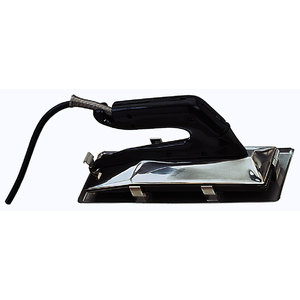 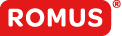 Перед использованием прибора прочитайте всю инструкцию.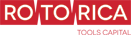 1. Инструкция безопасности.1.1. Выберите правильное напряжение (230 В переменного тока, 50 / 60Гц).1.2. Держателе утюг на подставке после используется.1.3. Не устанавливайте утюг вблизи легковоспламеняющихся материалов.1.4. Не царапайте подошву утюга.1.5. Отключайте от сети, когда вы не пользуетесь утюгом.1.6. Используйте утюг с подставкой, когда передвигаетесь с места на место.1.7. Не ставьте утюг в вертикальное положение.1.8. Не ставьте и не роняйте в воду и другие жидкости.1.9. В случае поломки не пытайтесь ремонтировать самостоятельно, обратитесь в сервисный центр.2. Инструкция по использованию утюга.Утюг предназначен для термо-склейки ковролина. Состоит из нейлоновой рукоятки, литой нагревательной площадки и рукоятки переключения режимов нагрева . Имеет четыре позиции термостатической регулировки, поставляется в кейсе с подставкой.Проверьте напряжение в сети, утюг предназначен для сетей с напряжением 230V, 50 / 60Hz, вставьте вилку в розетку.При помощи рукоятки переключения режимов нагрева установите нужную вам температуру (для выбора режимов используйте таблицу №1).Табл. №1.3. Описание прибораНаименование: Электрический утюгМодель: 93930Источник питания: 230 В, 50 / 60Гц, 3.48AПотребляемая мощность: 800 ВтРабочий диапазон температур: Мин 59 ℃ ~ Макс 253 ℃Вес: 1371.5 гр.Размер: 253мм (Д) x 75 мм (Ш) х 130 мм (В)Гарантийные обязательства Заводская гарантия один год с момента покупки аппарата.В случае поломки не пытайтесь ремонтировать самостоятельно, обратитесь в сервисный центр.Уровень нагреваВремя необходимое для достижения заданной температуры (минута)Диапазон колебания рабочей температуры, ℃Насыщенность Времени (мин.)Перезапуск нагрева(мин.)1259-8727623114-13315633,3160-17611444194-219132ООО «Роторика»г.Москва, 4-й Лихачевский переулок, д.13, стр.1, 4 этажТел/факс: +7 (495) 788-7178, e-mail: info@ro-tools.ruООО "Роторика-Спб"г.Санкт-Петербург, ул.Громова, д.4, офис 231Тел/факс: +7 (812) 438-7779, e-mail: spb@rotorica.ruООО «Роторика-Юг»г.Краснодар, ул.Уральская, д.126, офис 24Тел/факс: +7 (861) 212-5926, 212-5927, e-mail: yug@rotorica.ruООО «Роторика-Урал»г.Екатеринбург, ул. Токарей, д. 68, подъезд 2А, оф.1Тел/факс: +7 (343) 382-8958, 382-8968, e-mail: ural@rotorica.ru